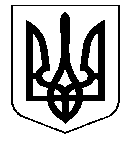                                                 УКРАЇНА                                               проєкт  НОСІВСЬКА  МІСЬКА  РАДАНОСІВСЬКОГО  РАЙОНУ  ЧЕРНІГІВСЬКОЇ  ОБЛАСТІВИКОНАВЧИЙ  КОМІТЕТР І Ш Е Н Н Я  31 жовтня 2019 року	м. Носівка	№___Про Програму  утримання об’єктів та майна  комунальної власності Носівської територіальної громади  на 2020 рік	Відповідно до  статті 29 Закону України «Про місцеве самоврядування в Україні», та ст. 91 Бюджетного кодексу України, виконавчий комітет міської ради   в и р і ш и в:         1. Cхвалити проєкт Програми утримання об’єктів та майна  комунальної власності Носівської територіальної громади  на 2020 рік (додається). 2. Подати проєкт рішення з даного питання на розгляд постійних комісій та сесії міської ради.          3. Контроль за виконанням даного рішення покласти на заступника міського голови з питань житлово-комунального господарства О.Сичова, організацію виконання - на начальника відділу житлово-комунального господарства та благоустрою виконавчого апарату Носівської міської ради                  В. Кривенка.Міський  голова                                                                       В. ІГНАТЧЕНКО